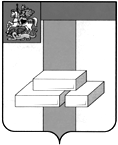 СОВЕТ ДЕПУТАТОВГОРОДСКОГО ОКРУГА ДОМОДЕДОВОМОСКОВСКОЙ ОБЛАСТИРЕШЕНИЕот 20.02.2017 № 1-4/771Об объявлении конкурса по отбору кандидатур на должность Главы городского округа Домодедово Московской области В соответствии с Федеральным законом от 06.10.2003 № 131-ФЗ «Об общих принципах организации местного самоуправления в Российской Федерации», Положением о порядке проведения конкурса по отбору кандидатур на должность Главы городского округа Домодедово, утвержденным решением Совета депутатов городского округа Домодедово Московской области от 17.02.2017 № 1-4/769,               СОВЕТ ДЕПУТАТОВ ГОРОДСКОГО ОКРУГА РЕШИЛ:1. Объявить конкурс по отбору кандидатур на должность Главы городского округа Домодедово Московской области. 2. Назначить проведение конкурса по отбору кандидатур на должность Главы городского округа Домодедово Московской области на 20.03.2017 в 12:00 часов по адресу: Московская область, г. Домодедово, микрорайон Центральный, пл. 30-летия Победы, д.1, кабинет 306.3. Утвердить текст Информационного сообщения о проведении конкурса по отбору кандидатур на должность Главы городского округа Домодедово Московской области (прилагается). 4. Опубликовать настоящее решение в газете «Призыв» и разместить на официальном сайте городского округа Домодедово в сети «Интернет». 5. Настоящее решение вступает в силу после официального опубликования. Временно исполняющий полномочияГлавы городского округа Домодедово    						Н.А.Гудков  Утверждено решением Совета депутатов
городского округа Домодедово Московской области от 20.02.2017 № 1-4/771Информационное сообщениео проведении конкурса по отбору кандидатур на должность Главы городского округа Домодедово Московской области1. В соответствии с решением Совета депутатов городского округа Домодедово Московской области объявлен конкурс по отбору кандидатур на должность Главы городского округа Домодедово Московской области. 2. Проведение конкурса по отбору кандидатур на должность Главы городского округа Домодедово Московской области назначено на  20.03.2017 в 12:00 часов по адресу: Московская область, г. Домодедово, микрорайон Центральный, пл. 30-летия Победы, д.1, кабинет 306. 3. Конкурс проводится в форме рассмотрения документов и сведений, своевременно предоставленных для участия в конкурсе. При рассмотрении документов и сведений, представленных кандидатами, конкурсная комиссия проверяет их на соответствие установленным ограничениям, а также достоверность сведений, содержащихся в этих документах. 4. Право на участие в конкурсе имеют граждане, достигшие возраста 21 года. В соответствии с Положением о порядке проведения конкурса по отбору кандидатур на должность Главы городского округа Домодедово Московской  области к кандидату на должность Главы городского округа Домодедово Московской области предъявляются требования к  образованию и (или) профессиональным знаниям и навыкам, которые являются предпочтительными для осуществления полномочий Главы городского округа Домодедово  Московской области по решению вопросов местного значения.  Кандидат допускается к участию в конкурсе по отбору кандидатур на должность Главы городского округа Домодедово  Московской области в случае: - наличия высшего профессионального образования; - наличия опыта профессиональной деятельности в области государственного или муниципального управления, экономики, финансов, хозяйственного управления не менее четырех лет и (или) стажа работы на выборных и (или) руководящих должностях в органах государственной власти Российской Федерации, в органах государственной власти субъектов Российской Федерации, в органах местного самоуправления не менее четырех лет; - наличия всех необходимых документов и информации, указанной в п.5 настоящего информационного сообщения. 5. Кандидат, изъявивший желание участвовать в конкурсе, личнопредставляет следующие документы: - заявление в письменной форме об участии в конкурсе с обязательством в 
случае его избрания прекратить деятельность, несовместимую с замещением 
выборной должности; - копию паспорта или документа, заменяющего паспорт гражданина, 
заверенную кандидатом; - копию трудовой книжки; - копию документа об образовании; - копию страхования; - копию свидетельства о постановке физического лица на учет в 
налоговом органе по месту жительства на территории Российской Федерации 
(при наличии); - сведения о размере и об источниках доходов кандидата на должность 
Главы городского округа Домодедово Московской области, а также об 
имуществе, принадлежащем кандидату на праве собственности (в том числе 
совместной собственности), о вкладах в банках, ценных бумагах (Приложение № 1); - сведения о принадлежащем кандидату на должность Главы городского 
округа Домодедово Московской области, его супругу(е) и несовершеннолетним 
детям недвижимом имуществе, находящемся за пределами территории 
Российской Федерации, об источниках получения средств, за счет которых 
приобретено указанное имущество, об обязательствах имущественного 
характера за пределами территории Российской Федерации кандидата на 
должность Главы городского округа Домодедово Московской области, а также 
сведения о таких обязательствах его супруга(и) и несовершеннолетних детей 
(Приложение № 2); - сведения о своих расходах, а также о расходах своих супруга(и) и 
несовершеннолетних детей по каждой сделке по приобретению земельного 
участка, другого объекта недвижимости, транспортного средства, ценных бумаг, 
акций (долей участия, паев в уставных (складочных) капиталах организаций), 
совершенной в течение последних трех лет, если сумма сделки превышает 
общий доход кандидата на должность Главы городского округа Домодедово 
Московской области и его супруга(и) за три последних года, предшествующих 
совершению сделки, и об источниках получения средств, за счет которых 
совершена сделка (Приложение № 3); - документы или их копии, характеризующие его профессиональную 
подготовку (предоставляются по желанию гражданина). В заявлении об участии в конкурсе указываются фамилия, имя, отчество 
кандидата, дата и место рождения, адрес места жительства, серия, номер и дата 
выдачи паспорта или документа, заменяющего паспорт гражданина, 
наименование или код органа, выдавшего паспорт или документ, заменяющий 
паспорт гражданина, идентификационный номер налогоплательщика (при 
наличии), гражданство, сведения о профессиональном образовании с указанием 
организации, осуществляющей образовательную деятельность, года ее 
окончания и реквизитов документа об образовании и о квалификации, основное место работы или службы, занимаемая должность (в случае отсутствия основного места работы или службы - род занятий), сведения о судимости  (имеется или не имеется, снята (пога-страхового свидетельства обязательного пенсионного шена), сведения о привлечении к административной ответственности, сведения о лишении права занимать государственные и (или) муниципальные должности, сведения об отрешении от должности главы муниципального образования. Если кандидат является депутатом и осуществляет свои полномочия на непостоянной основе, в заявлении должны быть указаны сведения об этом и наименование соответствующего представительного органа. Кандидат вправе указать в заявлении свою принадлежность к политической партии либо иному общественному объединению, зарегистрированному не позднее чем за один год до дня про ведения конкурса, и свой статус в этой политической партии, ином общественном объединении при условии представления вместе с заявлением документа, подтверждающего указанные сведения и подписанного уполномоченным лицом политической партии, иного общественного объединения либо уполномоченным лицом соответствующего структурного подразделения политической партии, иного общественного объединения. Вместе с заявлением и перечнем необходимых документов кандидат представляет в комиссию копии документов, подтверждающих указанные в заявлении сведения об основном месте работы или службы, о занимаемой должности (роде занятий), а также о том, что кандидат является депутатом. Если кандидат менял фамилию, или имя, или отчество, кандидат представляет в комиссию копии соответствующих документов. Кандидат представляет в комиссию, осуществляющую проведение конкурса, вместе с иными документами, необходимыми для участия в конкурсе, письменное уведомление о том, что он не имеет счетов (вкладов), не хранит наличные денежные средства и ценности в иностранных банках, расположенных за пределами территории Российской Федерации, не владеет и (или) не пользуется иностранными финансовыми инструментами. 6. Кандидат по желанию предоставляет в комиссию, осуществляющую проведение конкурса, вместе с иными документами, необходимыми для участия в конкурсе, письменное изложение своих предложений по организации работы на должности Главы городского округа Домодедово Московской области (не более 2- х листов). 7. Копии документов принимаются только при представлении подлинников документов либо копий, которые должны быть нотариально заверены. Представленные гражданином документы подлежат проверке на соответствие предъявляемым к кандидатам требованиям. 8. Документы, необходимые для участия в конкурсе, принимаются конкурсной комиссией в течение 14 дней со дня опубликования решения Совета депутатов городского округа Домодедово Московской области от 20.02.2017 № 770  «Об объявлении конкурса по отбору кандидатур на должность Главы городского округа Домодедово Московской области» и информационного сообщения о конкурсе по адресу: Московская область, г. Домодедово, микрорайон Центральный, площадь 30-летия Победы, д.1, (каб. 110), ежедневно с 9.00 до 12.00.